Your Ref: 	     	My Ref:	PBA016Date:	19 May 2021	Tel No.:	0344 800 8020Type date in full ie 1 February 2011	Email:	transportfornorwich@norfolk.gov.ukType in minimum of Arial 12 font. Title bold and upper and lower caseDear Sir/Madam,Transport for Norwich: Thickthorn Park and Ride expansion consultation Norfolk County Council and the Transport for Norwich (TfN) partnership are asking for feedback on proposals to extend the Thickthorn Park and Ride site. The aim of the project is to reduce congestion in and around Norwich city centre, and on the A11 in particular, by providing more parking spaces. We’re writing to let you know how to find out more about the project and how to take part in our consultation.What’s being proposedThe proposals would deliver an extension of the current Park & Ride site, providing an additional 389 standard parking bays. The expansion would also provide:30 disabled, 10 parent and child, 29 standard electric vehicle and two disabled electric vehicle baysEight coach parking baysMotorcycle parkingBicycle storagePedestrian accessA new cycle linkA new bus pick-up pointToilet facilitiesAmazon lockersA drainage pond and landscapingThe proposals involve expanding the site to the west, covering approximately four hectares between the A11 and B1172, and the existing vehicle access point would remain. Enclosed is a plan of the proposals for reference.The project web page has downloadable versions of the plans and will be kept up to date with progress. Please visit www.norfolk.gov.uk/thickthorn for more information.How to commentWe want to hear your views on the proposals to help inform the final details of the scheme put forward in our formal planning application for the project. You can respond to the consultation by emailing transportfornorwich@norfolk.gov.uk or writing to us at the address above, using the title ‘Thickthorn Park and Ride Consultation’. If you have any queries about the information enclosed and would like to speak to a member of the project team, please call 0344 800 8020.Next stepsThe deadline for comments is Sunday 13 June 2021. We will then take into account the feedback received as the design for the scheme is developed in more detail. A formal planning application seeking approval to construct the project is due to be submitted in July, when there will be a further consultation exercise and you will be written to again.BackgroundThis project is part of our Transforming Cities programme of infrastructure improvements. The Department for Transport (DfT) has awarded £32m of funding to TfN from the Transforming Cities Fund to deliver a range of schemes across Greater Norwich. These projects aim to improve access to jobs, training and retail by supporting improvements to sustainable modes of transport, while also responding to issues around air quality. More information about our application to the DfT and all the proposed schemes can be found at www.norfolk.gov.uk/transformingcities. You can also read more about previous, current and future TfN projects by visiting www.norfolk.gov.uk/tfn. Yours faithfully,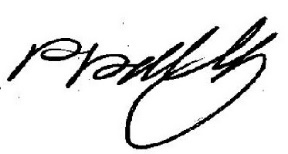 Phill ReillyProject Engineer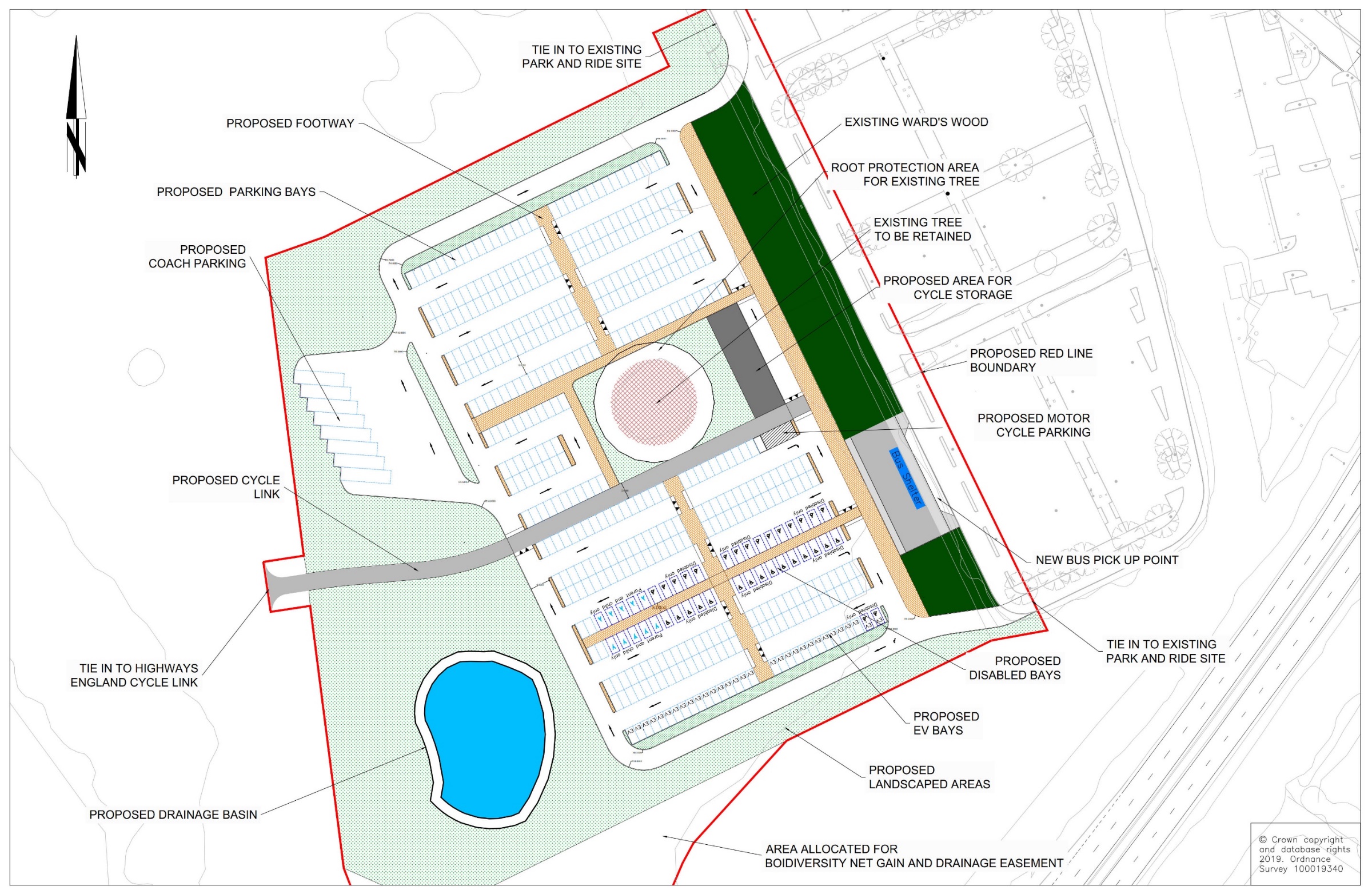 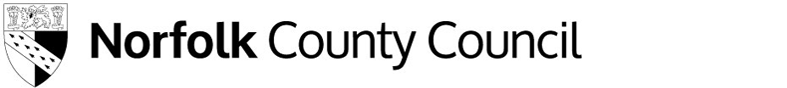 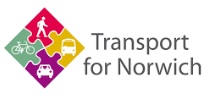 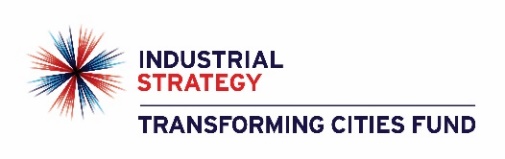 Community & Environmental ServicesCounty HallNR1 2SG     Postcodes must be on a line on their owNCC contact number: 0344 800 8020Text relay no.: 18001 0344 800 8020Please enter ‘copies to’ (not to be shown on top copy)NCC contact number: 0344 800 8020Text relay no.: 18001 0344 800 8020Please enter ‘copies to’ (not to be shown on top copy)